30. UČEBNÍ PLÁN – 3. C 		Učení na týden 8. – 12. 4. 2024 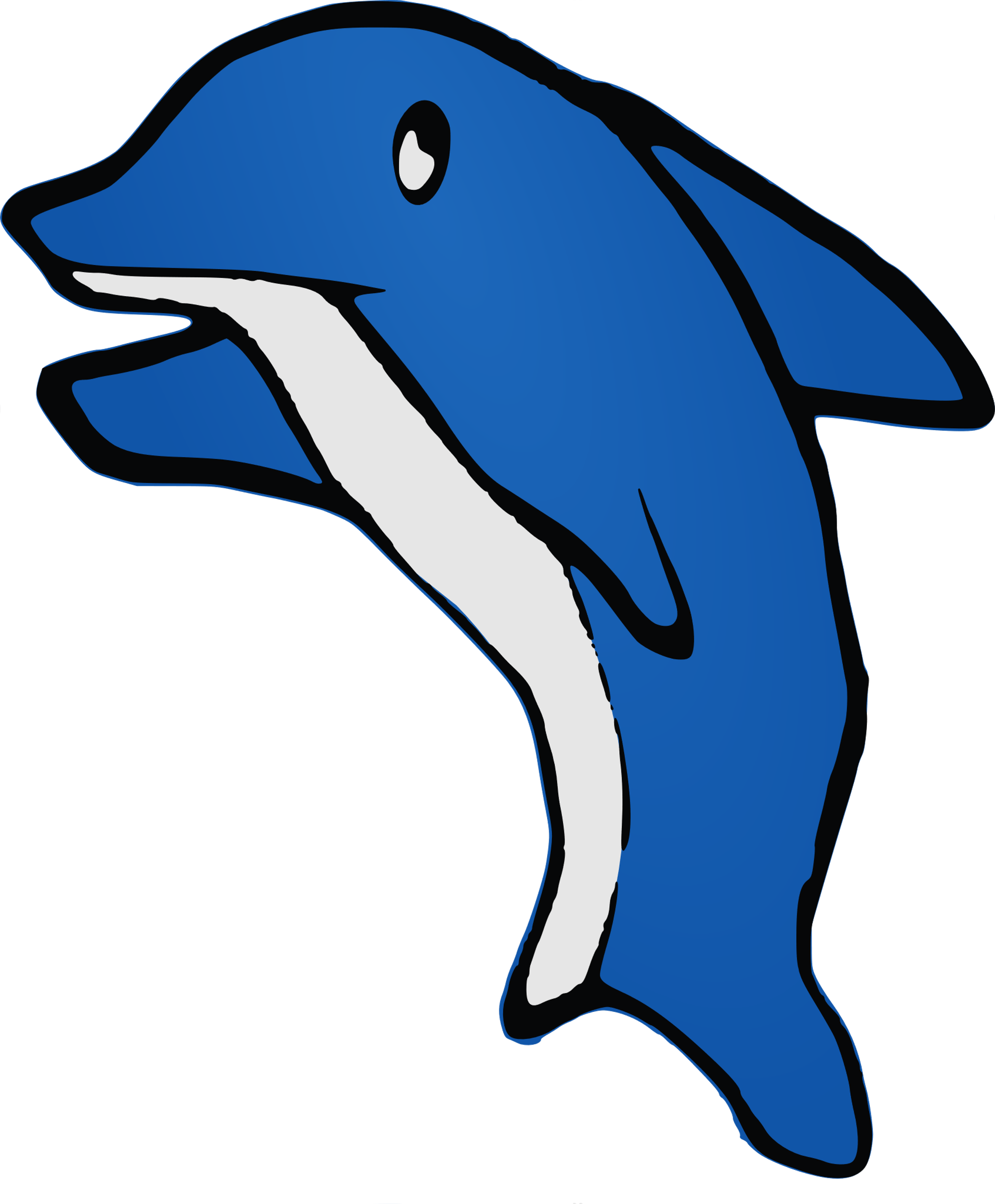 5. lekce plavání – 9. 4. 2024stejné pokyny – viz 26. UČEBNÍ PLÁNPlán akcí:23. 4. volba člena z řad ZZ za třídu do ŠR od 16,00 – 18,00 hodin23. 4. TS pro všechny ZZ (pokyny ke škole v přírodě, PS na další školní rok, volba člena do ŠR, změny ve ŠŘ a další všeobecné informace pro třídu)23. – 26. 4. TS – TRIA pro ZZ pro oslovené, dále pro ZZ dle individuálního zájmuSběr papíru: ST 24. 4. – 14:30 – 16:00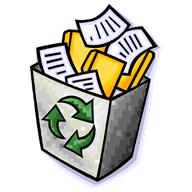  		           ČT 25. 4. – 7:30 – 8:00 a od 14:30 – 16:00 		           PÁ 26. 4. – 7:30 – 8:00Plán výukyČJ nosíme učebnici ČJ str. 83–86, PS II. díl str. 22–23Dokončení vyjmenovaných slov a příbuzných slov po SProcvičování slovních druhů a skloňování podstatných jmen (určit pád, číslo, rod)ČT čítanku máme ve škole (někdy si ji vezmeme domů z důvodu DÚ)Hlasité a tiché čtení, souvislé vypravováníŽáci si čtou pravidelně každý den svoji vlastní knihu M nosíme učebnici M II. díl str. 53 – do konce učebnice Opakování sčítání a odčítání pamětného i písemného do 1000 (příprava na PP)Nadstandartní úlohy pro chytré hlavičkyGeometrie – 2 pravítka, kružítko:Opakování rýsování a příprava na PP (měření úseček, znalost obrazců – pojmy vrchol, strana, rozdíl kruh x kružnice, pojmy střed, poloměr, průměr, body, které náleží x nenáleží)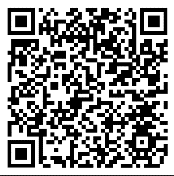 Kruh a kružnice (můžete si stáhnout QR kód na video)PRV děti nosí učebnici PRVOUKY str. 40–42Test: Části kvetoucích rostlin (nadzemní i podzemní části)Stonky a listy u bylin a dřevin (rozdíly a jejich části)AJ děti nosí UČEBNICI CHIT CHAT 1, PS CHIT CHAT (černobílý), sešit na slovíčkaVyučuje pan učitel Ing. P. Šlachta, slachta@3zs.czPČ děti budou mít vždy funkční lepidlo, nůžky a další pomůcky dle potřeby na pokyn vyučujícíhoVyučuje paní učitelka Mgr. V. Kyselová, kyselova@3zs.cz